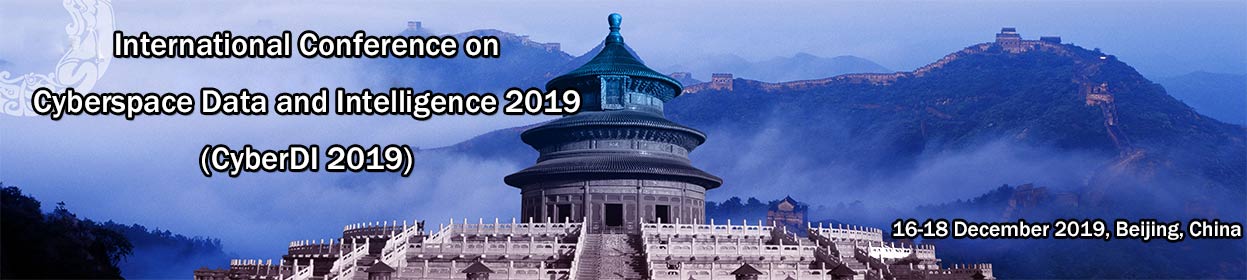 General InformationAs our society becomes increasingly interconnected, digitalized, and smart, we need to also ensure we have in-place cutting-edge processes, technologies and policies that allow us to acquire, analyze, and make more efficient use of (extremely big) data, and use the intelligence gained from the data to further drive innovation. This is the focus of CyberDI 2019This conference is a platform that brings together cutting-edge research with a particular emphasis on novel and innovative techniques relating to cyberspace data and intelligence.Topics of interest include, but are not limited to:Track 1: Cyber Data, Information, and Knowledge Computing  • Knowledge extraction and management   • Parallel and distributed data management   • Semantic web and ontology modeling   • Semi- / un-structured cyberdata extraction and computing  • Endpoint monitoring, user and entity Analysis   • Big data computing and analytics   • Cyber knowledge computing in cloud / edge / fog computing   • Knowledge representation and reasoning Track 2: Cyber and Cyber-enabled Intelligence  • MEMS, NEMS, Micro and Biometric Devices   • Interaction with smart objects and devices   • Web analytics and security incident response   • Social network interaction and intelligence   • Data mining platforms for cyberspace   • Artificial intelligence for cyberspace   • Cyber behavioral analytics and profiling Track 3: Data Exchange, Pricing and Trust  • Big data exchange and trading   • Security, privacy and trustworthiness   • Blockchain for cybersecurity operations   • Blockchain in smart contracts   • Digital trust and reputation Track 4: Smart/Green Convergence on Communication, Computing and Caching  • Big data ecosystems   • Lowering latency and low energy network protocols,   • IoT networking and communication architectures and protocols   • Big / smart data applications   • Multisensor data fusion   • Web information quality and fusion   • Streams, complex event processing   • Organized and collaborative maps and networks Track 5: Open Tools, Platform and Service for Cyber Data and Intelligence  • Smart applications / services (e.g. smart healthcare / city)  • Programming models for smart systems   • Intelligent services and architectures for smart systems   • Cognitive computing in ubiquitous systems   • Big data tools, platforms and services in ubiquitous systems   • Situation / context-aware network applications Track 6: Security, Privacy and Social Aspects  • Wireless and sensor network security   • Access control  • Smart public safety and security   • Cyberspace security, privacy and trust   • Intelligent environmental protection   • Autonomous healthcare and assistance   • Privacy and security of sensitive data (e.g. healthcare data) General InformationAs our society becomes increasingly interconnected, digitalized, and smart, we need to also ensure we have in-place cutting-edge processes, technologies and policies that allow us to acquire, analyze, and make more efficient use of (extremely big) data, and use the intelligence gained from the data to further drive innovation. This is the focus of CyberDI 2019This conference is a platform that brings together cutting-edge research with a particular emphasis on novel and innovative techniques relating to cyberspace data and intelligence.Topics of interest include, but are not limited to:Track 1: Cyber Data, Information, and Knowledge Computing  • Knowledge extraction and management   • Parallel and distributed data management   • Semantic web and ontology modeling   • Semi- / un-structured cyberdata extraction and computing  • Endpoint monitoring, user and entity Analysis   • Big data computing and analytics   • Cyber knowledge computing in cloud / edge / fog computing   • Knowledge representation and reasoning Track 2: Cyber and Cyber-enabled Intelligence  • MEMS, NEMS, Micro and Biometric Devices   • Interaction with smart objects and devices   • Web analytics and security incident response   • Social network interaction and intelligence   • Data mining platforms for cyberspace   • Artificial intelligence for cyberspace   • Cyber behavioral analytics and profiling Track 3: Data Exchange, Pricing and Trust  • Big data exchange and trading   • Security, privacy and trustworthiness   • Blockchain for cybersecurity operations   • Blockchain in smart contracts   • Digital trust and reputation Track 4: Smart/Green Convergence on Communication, Computing and Caching  • Big data ecosystems   • Lowering latency and low energy network protocols,   • IoT networking and communication architectures and protocols   • Big / smart data applications   • Multisensor data fusion   • Web information quality and fusion   • Streams, complex event processing   • Organized and collaborative maps and networks Track 5: Open Tools, Platform and Service for Cyber Data and Intelligence  • Smart applications / services (e.g. smart healthcare / city)  • Programming models for smart systems   • Intelligent services and architectures for smart systems   • Cognitive computing in ubiquitous systems   • Big data tools, platforms and services in ubiquitous systems   • Situation / context-aware network applications Track 6: Security, Privacy and Social Aspects  • Wireless and sensor network security   • Access control  • Smart public safety and security   • Cyberspace security, privacy and trust   • Intelligent environmental protection   • Autonomous healthcare and assistance   • Privacy and security of sensitive data (e.g. healthcare data) Important DatesPaper submission due: September 15, 2019
Author notification: October 15, 2019 
Camera Ready due: October 25, 2019 
Registration: October 30, 2019 
Conference: December 16-18, 2019 Organizing CommitteeGeneral ChairsKim-Kwang Raymond Choo, Univ. of Texas at SA, USARavi Sandhu, Univ. of Texas at SA, USAExecutive Genenal ChairsWeishan Zhang, China Univ. of Petroleum, ChinaHuansheng Ning, Univ. of Sci. and Tech. Beijing, ChinaProgram Chairs Rongxing Lu, University of New Brunswick, CanadaJ. Christopher Westland, University of Illinois – Chicago, USA Program Vice Chairs Richard Hill, University of Huddersfield, UKOctavio Loyola-González, Tecnologico de Monterrey, MexicoQi Zhang, IBM T J Watson, USAConstantinos Patsakis, University of Piraeus, GreeceGiancarlo Fortino, University of Calabria, ItalyCuneyt Gurcan Akcora, University of Texas at Dallas, USAWorkshop Chairs Qinghua Lu, CSIRO, AustraliaShaohua Wan, Zhongnan Univ.of Economics and Law, ChinaSahraoui Dhelim, Univ. of Sci. and Tech. Beijing, ChinaPublicity Chairs Ata Ullah National University of Modern Languages, PakistanMiguel Angel Medina Perez, Tecnologico de Monterrey, MexicoBradley Glisson, Sam Houston State University, USAHaijing Hao, Bentley University, USAPengfei Hu, China Mobile Research Institute, ChinaSteering Committee Chonggang Wang, InterDigital, USAChunming Rong, University of Stavanger, NorwayHuansheng Ning, Univ. of Sci. and Tech. Beijing, ChinaLiming Chen, De Montfort University, UKMahmoud Daneshmand, Stevens Institute of Technology, USAPlease contact us via Tel: +86-10-62333406 
Email: conf_CyberDI@163.com ( CC to conf.CyberDI@gmail.com) General InformationAs our society becomes increasingly interconnected, digitalized, and smart, we need to also ensure we have in-place cutting-edge processes, technologies and policies that allow us to acquire, analyze, and make more efficient use of (extremely big) data, and use the intelligence gained from the data to further drive innovation. This is the focus of CyberDI 2019This conference is a platform that brings together cutting-edge research with a particular emphasis on novel and innovative techniques relating to cyberspace data and intelligence.Topics of interest include, but are not limited to:Track 1: Cyber Data, Information, and Knowledge Computing  • Knowledge extraction and management   • Parallel and distributed data management   • Semantic web and ontology modeling   • Semi- / un-structured cyberdata extraction and computing  • Endpoint monitoring, user and entity Analysis   • Big data computing and analytics   • Cyber knowledge computing in cloud / edge / fog computing   • Knowledge representation and reasoning Track 2: Cyber and Cyber-enabled Intelligence  • MEMS, NEMS, Micro and Biometric Devices   • Interaction with smart objects and devices   • Web analytics and security incident response   • Social network interaction and intelligence   • Data mining platforms for cyberspace   • Artificial intelligence for cyberspace   • Cyber behavioral analytics and profiling Track 3: Data Exchange, Pricing and Trust  • Big data exchange and trading   • Security, privacy and trustworthiness   • Blockchain for cybersecurity operations   • Blockchain in smart contracts   • Digital trust and reputation Track 4: Smart/Green Convergence on Communication, Computing and Caching  • Big data ecosystems   • Lowering latency and low energy network protocols,   • IoT networking and communication architectures and protocols   • Big / smart data applications   • Multisensor data fusion   • Web information quality and fusion   • Streams, complex event processing   • Organized and collaborative maps and networks Track 5: Open Tools, Platform and Service for Cyber Data and Intelligence  • Smart applications / services (e.g. smart healthcare / city)  • Programming models for smart systems   • Intelligent services and architectures for smart systems   • Cognitive computing in ubiquitous systems   • Big data tools, platforms and services in ubiquitous systems   • Situation / context-aware network applications Track 6: Security, Privacy and Social Aspects  • Wireless and sensor network security   • Access control  • Smart public safety and security   • Cyberspace security, privacy and trust   • Intelligent environmental protection   • Autonomous healthcare and assistance   • Privacy and security of sensitive data (e.g. healthcare data) General InformationAs our society becomes increasingly interconnected, digitalized, and smart, we need to also ensure we have in-place cutting-edge processes, technologies and policies that allow us to acquire, analyze, and make more efficient use of (extremely big) data, and use the intelligence gained from the data to further drive innovation. This is the focus of CyberDI 2019This conference is a platform that brings together cutting-edge research with a particular emphasis on novel and innovative techniques relating to cyberspace data and intelligence.Topics of interest include, but are not limited to:Track 1: Cyber Data, Information, and Knowledge Computing  • Knowledge extraction and management   • Parallel and distributed data management   • Semantic web and ontology modeling   • Semi- / un-structured cyberdata extraction and computing  • Endpoint monitoring, user and entity Analysis   • Big data computing and analytics   • Cyber knowledge computing in cloud / edge / fog computing   • Knowledge representation and reasoning Track 2: Cyber and Cyber-enabled Intelligence  • MEMS, NEMS, Micro and Biometric Devices   • Interaction with smart objects and devices   • Web analytics and security incident response   • Social network interaction and intelligence   • Data mining platforms for cyberspace   • Artificial intelligence for cyberspace   • Cyber behavioral analytics and profiling Track 3: Data Exchange, Pricing and Trust  • Big data exchange and trading   • Security, privacy and trustworthiness   • Blockchain for cybersecurity operations   • Blockchain in smart contracts   • Digital trust and reputation Track 4: Smart/Green Convergence on Communication, Computing and Caching  • Big data ecosystems   • Lowering latency and low energy network protocols,   • IoT networking and communication architectures and protocols   • Big / smart data applications   • Multisensor data fusion   • Web information quality and fusion   • Streams, complex event processing   • Organized and collaborative maps and networks Track 5: Open Tools, Platform and Service for Cyber Data and Intelligence  • Smart applications / services (e.g. smart healthcare / city)  • Programming models for smart systems   • Intelligent services and architectures for smart systems   • Cognitive computing in ubiquitous systems   • Big data tools, platforms and services in ubiquitous systems   • Situation / context-aware network applications Track 6: Security, Privacy and Social Aspects  • Wireless and sensor network security   • Access control  • Smart public safety and security   • Cyberspace security, privacy and trust   • Intelligent environmental protection   • Autonomous healthcare and assistance   • Privacy and security of sensitive data (e.g. healthcare data) 